2024. évi Nyílt Csongrád-Csanád Vármegyei Egyéni SakkbajnokságVersenykiírásA verseny célja: 	FIDE-értékszám szerző versenysakkozási lehetőség biztosítása Csongrád-Csanád Vármegyében. A sakk népszerűsítése és a sakkbaráti kapcsolatok ápolása mellett a figyelem felkeltése a 2024. szeptemberében Budapesten megrendezésre kerülő 45. Sakkolimpiára.A verseny résztvevői: 	Felnőtt és utánpótlás korú versenyző vagy amatőr sakkozó az alábbiak szerint:„A” csoport: a verseny kezdetekor 2024. évre érvényes versenyengedéllyel rendelkező magyar sakkozók, valamint ’HPL’-lel rendelkező, vagy annak 8000Ft-os díját -érvényesség 1év- befizető külföldi sakkozók jelentkezhetnek (versenyző)„B” csoport: bárki, versenyengedély nem kötelező (amatőr)Főszervező: 	Csongrád-Csanád Vármegyei SakkszövetségTársszervezők:	ÓNTE Ópusztaszeri Nemzeti Történeti Emlékpark Közhasznú Nonprofit Kft.VÍZCSÖPPEK Duna-régió SzövetségVédnök:	Farkas Sándor országgyűlési képviselő, az Agrárminisztérium parlamenti államtitkára, miniszterhelyettes.A verseny főbírója: 		Nagy Noémi, NA (752630)A verseny igazgatója: 	Restás Péter, Csongrád-Csanád Vármegyei Sakkszövetség elnökeIdőpont:			„A” csoportban: 2024. május 17-20. (péntek-hétfő)„B” csoportban: 2024. május 19. (vasárnap)Helyszín: 	Ópusztaszeri Nemzeti Történeti Emlékpark 6767 Ópusztaszer, Szoborkert 68. Ingyenes parkolási lehetőség. VOLÁN busszal is megközelíthető: https://menetrendek.hu/„A” csoportban: Trogmayer Ottó konferenciaterem (max 80 fő)„B” csoportban: Körtvély-tó partja (a bőgőshajó felőli oldalán), eső esetén pedig ez a csoport is a konferenciaterem területén fog versenyezni. (max 30 fő)Lebonyolítás és játékidő:	A csoportban: A lebonyolítás a FIDE játékszabályai alapján történik. 7 forduló, 90' + 30" bónusz játékidővel. Svájci rendszerben, egy csoportban.B csoportban: A lebonyolítás a FIDE rapid játékszabályai alapján történik 25-25’ játékidővel. Nevezési díj: 	2024. április 15-ig kedvezményes ár:A csoportban: 8.000,-Ft, amely tartalmazza a FIDE verseny rendezési költségeit valamint a szombati, vasárnapi és hétfői napokra a meleg ebédet. (FIDE verseny nevezési díja ebéd nélkül 5.000,-Ft)B csoportban: 4.000,-Ft, amely tartalmazza a verseny rendezési költségeit valamint a meleg ebédet. (nevezési díj ebéd nélkül 3.000,-Ft)2024. április 16-május 14. között +2.000,-Ft nevezési felár.Meleg ebéd a játékosok részére (nevezési díj tartalmazza): 05.18. Szeri aprópecsenye, savanyúság, kenyér, Limonádé05.19. Rántott szelet, zöldséges rizs, savanyúság, Limonádé05.20. Pásztortarhonya, savanyúság, kenyér, ÜdítőKísérők részére a menü ára: 2200Ft. A feltüntetett ár az ÁFÁ-t tartalmazza!(Ételérzékenységgel kapcsolatban keressenek bizalommal!)A nevezési díjat átutalással lehet befizetni a Csongrád-Csanád Vármegyei Sakkszövetség Raiffeisen Banknál vezetett 12067204-01875457-00100004 számlaszámra.Online nevezés:		Puskásné Dr. Kisbodri Cecília, cscsmssz@gmail.com, 0670/778-58242024. május 14. (kedd) éjfélig. Kérjük megadni az alábbi adatokat: játékos neve, FIDE azonosítószáma (ha van), születési évszám és számlázási adatok. A nevezéseket visszaigazoljuk. Helyszíni nevezésre nem lesz lehetőség. A nevezési határidő után jelentkezők várólistára kerülnek, a versenyigazgató dönt, az esetleges lemondások függvényében.Helyezések eldöntése:	A helyezések sorrendjét a mérkőzéseken elért játszmapontok összege határozza meg.Holtverseny eldöntése: 	Holtverseny esetén a Buchholz-pontszám, az egymás elleni eredmény és a Progresszív pontszám dönt, ebben a sorrendben.Díjazás:	A csoportban: 	Az I–VI. helyezett pénzdíjazásban részesül (nettó).I.hely 100.000,-Ft; II.hely 60.000,-Ft; III.hely 40.000,-Ft; IV.hely 30.000,-Ft; V.hely 20.000Ft; VI.hely 10.000,-Ft.Az I. helyezett serleget is nyer.Az I-III. helyezett Flamann Ildikó népi fazekas által készített kerámia érmet kap.A díjak adókötelesek, átvételükhöz adószám kell!Különdíjak kategóriánként 5 fő indulása esetén: (a nem díjazottak közül) Legjobb 18 éven aluli I-III. hely érem, oklevél (2006.01.01. utáni)Legjobb 14 éven aluli I-III. hely érem, oklevél (2010.01.01. utáni)Legjobb 10 éven aluli I-III. hely érem, oklevél (2014.01.01. utáni)Legjobb nő: I-III. hely érem, oklevélLegjobb Csongrád-Csanád Vármegyei játékos I-III. hely érem, oklevélLegjobb senior I-III. hely érem, oklevél (1964.01.01. előtti) Az I-II. helyezett részére a XXIII. Magyar Senior Egyéni Bajnokságon (Ajka 2024.06.24-30.) való indulás esetén a nevezési díjat a Csongrád-Csanád Vármegyei Sakkszövetség fizeti meg. B csoportban: 		I-III. helyezett Flamann Ildikó népi fazekas által készített kerámia érmet kap.Az I. helyezett serleget is nyer.I-VI. helyezett oklevelet és tárgyjutalmat kap.Különdíjak kategóriánként 5 fő indulása esetén: (a nem díjazottak közül) Legjobb 18 éven aluli I-III. hely érem, oklevél (2006.01.01. utáni)Legjobb 14 éven aluli I-III. hely érem, oklevél (2010.01.01. utáni)Legjobb 10 éven aluli I-III. hely érem, oklevél (2014.01.01. utáni)Legjobb senior I-III. hely érem, oklevél (1964.01.01. előtti)Program:„A” csoportban: Helyszíni regisztráció május 17-én, pénteken 13-13.55 óráig; megnyitó és a Feszty-körkép közös megtekintése 14.00 óra.A fordulók kezdési időpontjai: I. forduló május 17-én, pénteken 14.45 órakor; II.-III. forduló május 18-án, szombaton 10.00 órakor és 14.30 órakor; IV.-V. forduló május 19-én, vasárnap 10.00 órakor és 14.30 órakor; VI. forduló május 20-án, hétfőn 9.30 órakor; VII. forduló május 20-án, 14 órakor.Megengedett késési idő 30 perc.Eredményhirdetés: az utolsó forduló befejezése után (kb. 18.00 órakor)„B” csoportban: Helyszíni regisztráció május 19-én, vasárnap 9-9.45 óráig; megnyitó 10.00 óra utána 7 forduló folyamatosan, fordulók közötti 10 perces szünetekkel és kb 30. perces ebédszünettel. Feszty-körkép közös megtekintése május 17-én, pénteken 14.00 óra az „A” csoporttal együtt!Eredményhirdetés: az utolsó forduló befejezése után (kb. 17.00 órakor)A Park területén elhelyezkedő Gőzös Büfében és Szeri pékségben is biztosítjuk az étkezési lehetőséget.Szállás megoldása jelentkezőkre hárul: Szeri Kemping, Apartman (https://www.szericsarda.hu/); Baks Krónikás Park Fogadó (https://kronikaspark.hu/)A verseny digitális megjelenése: https://www.facebook.com/ Csongrád-Csanád Vármegyei Sakkszövetségcsongradcsanadsakk.huopusztaszer.huA verseny ideje alatt a versenyzőknek és kísérőinek az Ópusztaszeri Nemzeti Történeti Emlékparkba ingyenes belépést biztosítunk.A versenyre nevezettek a nevezési díj befizetésével fénykép és videó felvételek készítéséhez hozzájárulnak. A rendezvény az aktuális járványügyi intézkedéseknek megfelelően kerül lebonyolításra. A programváltoztatás és a versenykiírás változtatásának a jogát (indokolt esetben) fenntartjuk.Minden kedves versenyzőnknek eredményes és sportszerű versenyzést kívánunk!Szeged, 2024. március 18.					Csongrád-Csanád Vármegyei Sakkszövetség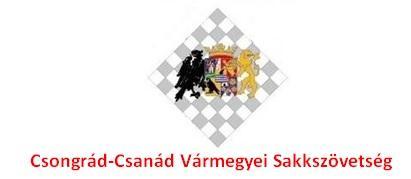 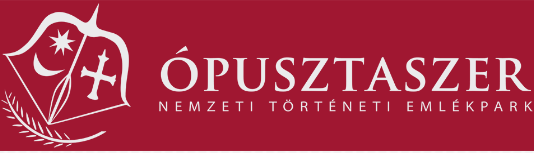 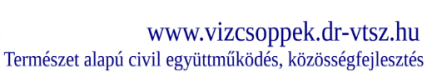 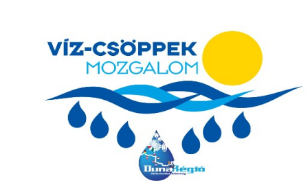 